ROMÂNIA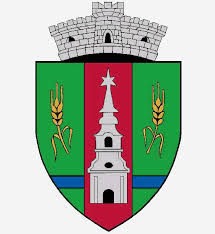 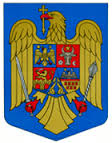 JUDEŢUL ARADCONSILIUL LOCAL ZERINDTel/Fax: 0257355566e-mail: primariazerind@yahoo.comwww.primariazerind.roH O T A R A R EA NR .34.din 22.03.2017.privind aprobarea vanzarii prin licitatie publica a  terenului agricol pasune in intravilan,proprietatea privata a Comunei Zerind,inscris in CF nr 302226 ZerindVazand:  -Raportul de evaluare ,intocmit de firma specializata in domeniu,SC Berdi Cont SRL,nr. 1,03.1;Te/16.03.2017.;.  -Extrasul  CF nr. 302226 Zerind , din care rezulta terenul intravilan este in proprietatea privata  a Comunei Zerind;-Scisoarea de intentie a SC Lavacril Oil SRL-Oradea nr. 4/15.03.2017,inregistrata la Primaria Comunei Zerind sub nr. 332/15.03.2017;-Prevederile Planului Urbanistic General al Comunei Zerind,din care rezulta ca imobilul inscris in CF nr 302226 Zerind este situat in zona industriala a Comunei Zerind;-Raportul comisiilor de specialitate al Consiliului Local Zerind prin care se acorda aviz favorabil proiectului de hotarare; -Prevederile art.36 (2) lit. c.;(5) lit. b. art.123(1) si (2); art.39(1) art.45(3) din Legea nr. 215/2001,republicata,privind Administratia publica locala;-Numarul voturilor exprimate ale consilierilor 9  voturi ,,pentru,, astfel exprimat de catre cei 9 consilieri prezenti,din totalul de 9 consilieri locali in functie,CONSILIUL LOCAL ZERIND,JUDETUL ARADH  O  T  A  R  A  S T  E:Art.1.- Se aproba vanzarea prin licitatie publica  a terenului agricol,pasune in intravilan,proprietatea privata a Comunei Zerind,inscris in Cartea funciara  nr. 302226 Zerind,in suprafata totala de 12000 mp.           -Scopul vanzarii  :Dezvoltarea zonei industriale din comuna,prin construirea unei fabrici de prelucrare a plantelor medicinale in Comuna Zerind.           -Pretul de pornire la licitatie publica :  1 euro/mp, adica  12.000 Euro/ 12000 mp teren, valoarea in lei 54611 Ron           -Scoaterea din circuitul agricol a parcelei susmentionate cade in sarcina cumparatorului.Art.2.-Data licitatiei va fi publicat in ziarul local  si pe situl oficial al  Comunei Zerind inainte cu 15 zile  de licitatie.          -Pretul caietului de sarcini se stabileste la 50 lei/ buc.          -Garantia de participare la licitatie constituie 10% din valoarea terenului.          -Pasul la licitatie se stabileste la  1 % din pretul de pornire  la licitatie.Art.3.-Vanzarea se va face cu respectarea legislatiei in vigoare in domeniu.Art.4.-Se imputerniceste primarul Comunei Zerind pentru semnarea contractului de vanzare-cumparare in fata notarului public.Art.5.-Cu ducerea la indeplinire a prezentei se incredinteaza primarul Comunei Zerind.Art.6.-Prezenta se comunica Institutiei  Prefectului Judetului Arad.                       PRESEDINTE                                                Contrasemneaza,SECRETAR                KATAI  ALEXANDRU                                  jr.BONDAR HENRIETTE KATALIN